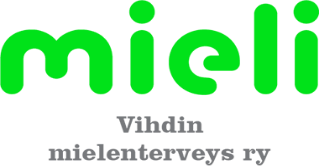 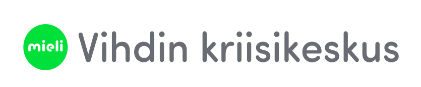 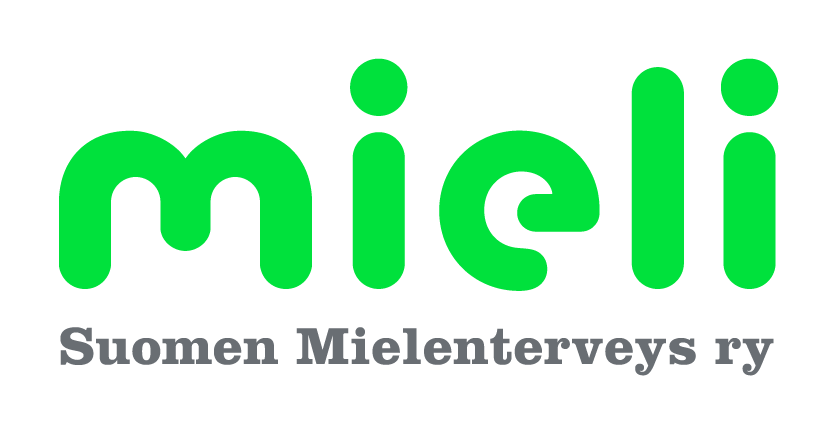 TUKIJOIDEN JA KRIISIAUTTAJIEN PERUSKOULUTUS/SYKSY 2021-KEVÄT 2022/35 h
MIELI ry/Vihdin mielenterveys ry/Vihdin KriisikeskusPaikka:	Kotipesä: Pisteenpolku 4, huoneisto 7, 03100 Nummela, Teams/webex, oppitunnin kesto 45 min.
Tavoite:       	Saada valmiudet toimia vapaaehtoisena koulutettuna tukihenkilönä. Kotipesän kouluttajat:  Leena Tiitto (ilmoittautumiset leena.tiitto@vihdinmielenterveysseura.fi) ja  Emmi RantakallioKotipesä ti 30.11.2021 klo 12-15 			 4 oppituntia  		- Haastattelu/Tutustuminen ”Kotipesään”		                                 		- MIELI Suomen Mielenterveys ry, Vihdin mielenterveys ry/Vihdin Kriisikeskus 		- Minä tukijana/auttajana/roolit, tehtävät		- Eettiset periaatteet, arvot, sitoutuminen		- Odotukset, toiveet		- Välitehtävä: Omat vahvuudet		Kotipesä to 3.2.2022 klo 10-12.15 		 	3 oppituntia		- Kasvokkainen ja videovälitteinen tuki- ja kriisiauttaminen		- Kriisipuhelin		- Verkkokriisityö, tukinet; yksilötukisuhde ja yksilö- ja ryhmächat, Solmussa- ja Sekasin-chat		- Ryhmätoiminta		-Tukihenkilö- työntekijätoiminta, verkostoyhteistyö- Välitehtävä: Videot: ’Mitä on mielenterveys ja Mielenterveyttä voi vahvistaa’			Helmi-huhtikuussa itselle sopivana kertana ma, pe klo 9-13, ti, ke, to klo 17:30-21:30		Käytännön harjoittelu kriisikeskuksessa 		5 oppituntiaHelmi--huhtikuussa itselle sopivana kertana ma, pe klo 9-13, ti, ke, to klo 17:30-21:30		Käytännön harjoittelu kriisikeskuksessa 		5 oppituntiaWebinaari to 17.3.2022 klo 9-12 (Teams)		 4 oppituntiaKouluttajat: Veli Kaukkila ja Marjo Nurmi
- Tukikeskustelun eteneminen
- Arvostava kohtaaminen
- Kohtaamisen sudenkuopatKotipesä ma 21.3.2022 klo 9:30-11 (Webex)		2 oppituntia
- Keskustelua, pohdintaa webinaarista
- Välitehtävä: Omat selviytymiskeinot elämänvaiheissaWebinaari to 31.3.2022 klo 9-12 (Teams): 		4 oppituntiaKouluttaja: Samu Laaksonen
- Kriisit ja niistä selviytyminen
- Erilaiset yhteydenottajatKotipesä ma 4.4. 2022 klo 9:30-11 (Webex)		2 oppituntia- Keskustelua, pohdintaa webinaarista
- Välitehtävä: Jaksamisen keinojaWebinaari to 28.4.2022 klo 9-12 (Teams):		4 oppituntiaKouluttaja: Paula Noresvuo
- Työnohjaus ja purut
- Psykologinen sopimus
- Oma jaksaminen		Kotipesä: to 5.5.2022 klo 9-11:15			3 oppituntia 		- 	Keskustelua, pohdintaa webinaarista		- Miten tästä eteenpäin?
		- Palaute				
		- Käytännön asiat ja päätös, todistukset    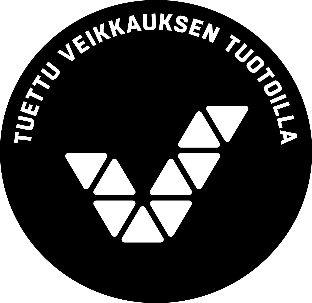 